参考答案：1．A2．D3．D4．A5．B6．A7．A8．A9．B10．B11．A12．C13．B14．D15．B16．D17．D18．B19．A20．A21．C22．A23．C24．C25．(1)3，4-二甲基己烷(2)      (3)     6     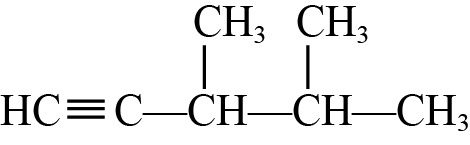 (4)          26．(1)     碳碳双键、氯原子     7     4(2)     ⑥⑦     ③⑤(3)AC(4)      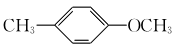 27．(1)     CH3CH2CH2CH2Br+NaOHCH2=CHCH2CH3+NaBr+H2O     (2)除去挥发的乙醇(3)     溶液紫色褪去     溴水     否(4)CH2=CHCH2CH3、CH3CH=CHCH328．(1)碳碳双键、碳氯键(2)     取代反应     CH2=CH—CH3+Cl2CH2=CH—CH2Cl+HCl(3)1，3—丁二烯(4)     C7H11Cl     、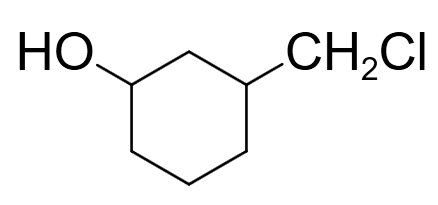 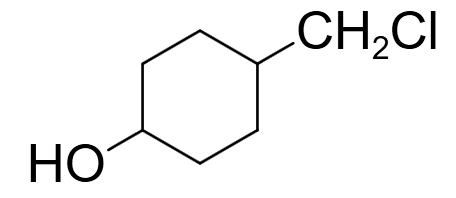 (5)6